103 10 21 Montpellier Business School (MBS)國際事務人員Mrs Seng Bisiou來訪法國南部著名的Montpellier Business School (MBS)國際事務人員Mrs Seng Bisiou來訪,與本校洽談雙聯學位及交換生合作之可能性,參加此雙聯學位的學生,需於大三至法國MBS研修一年英文課程(其中有來自澳洲La Trobe大學的E-Learning),並且需支付MBS學費約11,000歐元,申請參加此項計畫的學生,外語能力需達到IELTS 6.0或TOEFLibt 75。本校國際處也極力爭取在簽訂此項合作案時,MBS校方也需提供交換生名額給本校學生。兩校需將欲合作之項目各自帶回學校討論後，再做進一步後續洽談。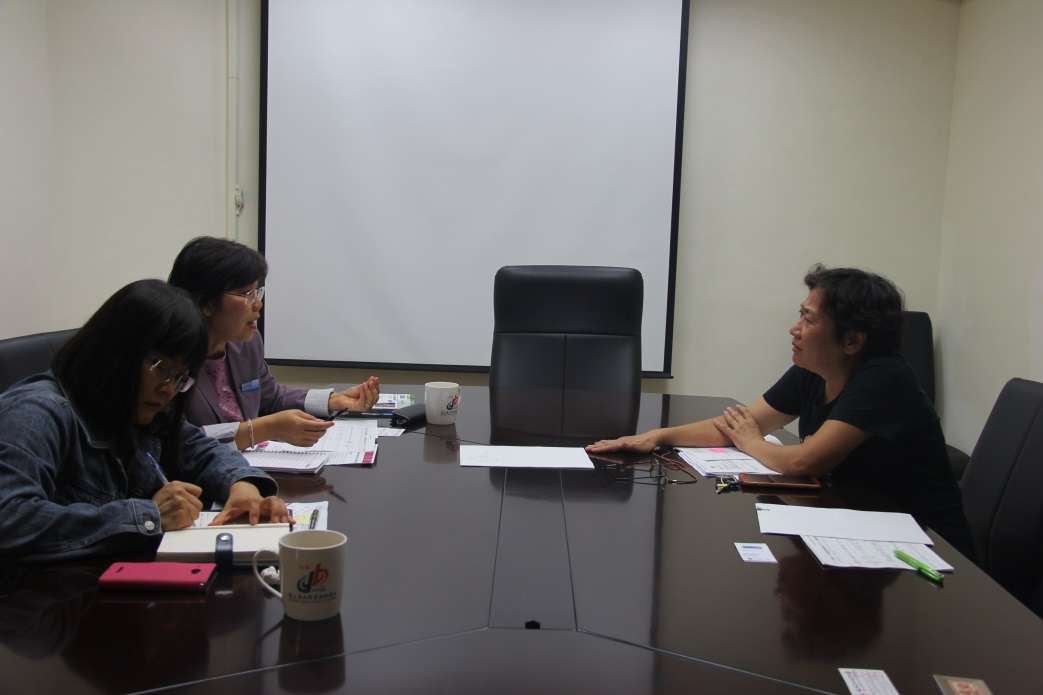 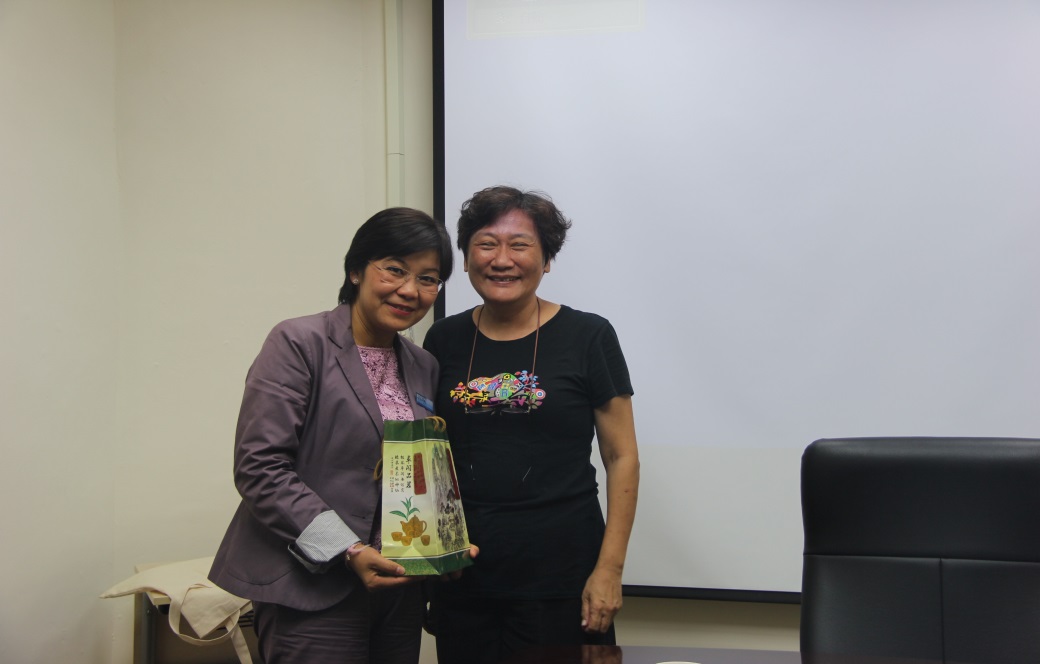 